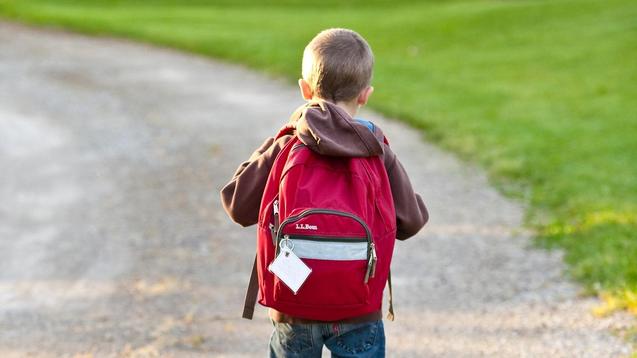 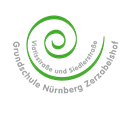 Liebe Eltern der Klassen 2 und 3!                                              Stand 26.10.2020Leider musst unser Elternabend über die Wege im bayrischen Schulsystem im Schuljahr 2019-20 entfallen. Deshalb möchten wir Ihnen auf diesem Wege wichtige Informationen zukommen lassen. Wir haben uns bei der Zusammenstellung an der PowerPoint der Schulberatung orientiert. Durch Ihr Kind erhalten Sie darüber hinaus Informationsmaterial mit dem Ziel:Nicht nur Sie über das vielfältige Schulsystem zu informieren, sondern Ihnen auch Mut zu machen, eine Entscheidung nicht nur für die Zukunft, sondern auch für die Gegenwart zu fällen.Damit Ihr Kind spielen, genießen und aktiv sein kann, mit seinem ganzen Wesen erleben alles darf und so all seine Fähigkeiten entwickelt. Denn „Kinder geben ihr Bestes, wenn sie tun, was sie lieben, wenn sie in ihrem Element sind.“ (aus „alphabet“ von E. Wagenhofer)Informationen über die ÜbertrittsphaseDas Bayerische Schulsystem – Bildungsschwerpunkte und Abschlüsse (Überblick in der Broschüre)Mittelschule (Klasse 5 bis 9/10)Mittelschulabschluss/Quali (9. Kl.) - Mittlerer Schulabschluss (M-Zug) (10. Kl.)vermittelt grundlegende Allgemeinbildungbietet Hilfen zur Berufsfindungschafft Voraussetzungen für qualifizierte berufliche BildungRealschule (Klasse 5 bis 10)Mittlerer Schulabschluss (10. Klasse)vermittelt breite Allgemeinbildungallgemeine berufsvorbereitende Bildungschafft Voraussetzungen für weitere schulische Möglichkeiten und für qualifizierte berufliche BildungWirtschaftsschule (Klasse 6 bis 10)Mittlerer Schulabschluss (10. Klasse)vermittelt allgemeine Bildungberufliche Bildungberufsvorbereitende SchuleGymnasium (Klasse 5 bis 13)Quali (9. Klasse extern) / Mittlere Schulabschluss (mit bestandener 10. Klasse) / Allgemeine Hochschulreife (13. Klasse)vermittelt vertiefte Allgemeinbildungführt zum Hochschulstudiumschafft Voraussetzungen für eine qualifizierte berufliche BildungZ.B. Durch einen mittleren schulischen oder beruflichen Bildungsabschluss an einer Mittelschule, Realschule, Wirtschaftsschule oder Berufsschule bieten sich Anschlussmöglichkeiten zu einer Berufsausbildung/Berufsfachschule oder einer Fachoberschule/Berufsoberschule (nach Berufsausbildung) oder einer Einführungsklasse am Gymnasium (10.Jgst.)Gelungene Lernprozesse als Voraussetzung           Eine positive Lernentwicklung von Kindernführt zum Wachstum von Fähigkeiten und Fertigkeitenstärkt das Selbstbewusstseinist Voraussetzung zum Bewältigen neuer AnforderungenPassung zwischen Anforderungen und FähigkeitenVielfältige MöglichkeitenDas bayerische Schulsystem ermöglicht Ihrem Kind abhängig vondem aktuellen Leistungsvermögendem Anforderungsprofil der jeweiligen Schulartseinen individuellen Weg. Nach jedem Schuljahr gibt es Entscheidungsmöglichkeiten.„Jeder entfaltet seine Stärken in seinem Element“. (E. v. Hirschhausen)Informations- und BeratungsangeboteFür Fragen zur Schullaufbahn stehen Ihnen zur VerfügungDie Lehrkräfte der GrundschuleDie Beratungslehrkraft und die Schulpsychologin vor OrtBeratungslehrkräfte und SchulpsychologInnen der staatlichen Beratungsstellen www.km.bayern.de/ministerium/institutionen/schulberatung.html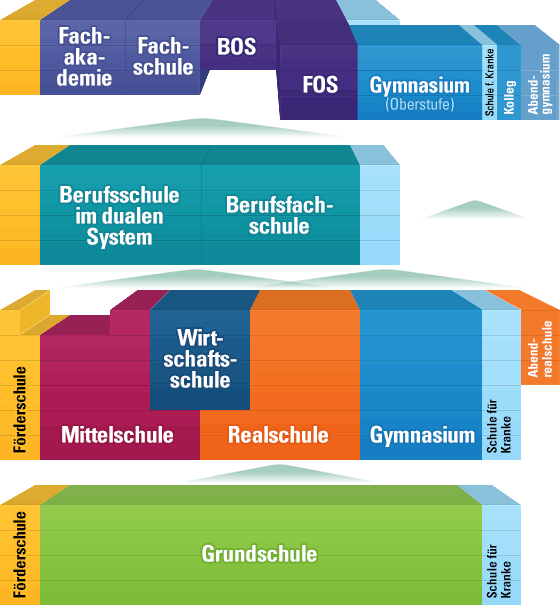 Ihre Schulleitung und das Lehrerteam der Jahrgangsstufe 3 der Grundschule ZerzabelshofJgst.ZeitMaßnahme3. Jgst.gesamtes SchuljahrErweiterte Elternberatung und –begleitung im Übertritt3. Jgst.gesamtes SchuljahrIndividualberatung (Elternsprechtage, Sprechstunden)Nach dem ZZ: Informationsabend über das bayerische Schulsystem4. Jgst.gesamtes SchuljahrErweiterte Elternberatung und –begleitung im Übertritt4. Jgst.gesamtes SchuljahrIndividualberatung (Elternsprechtage, Sprechstunden der Lehrkräfte und Beratungsfachkräfte – BL und SP)Informationsabend zum Übertritt (Anfang des Schuljahres)Beratung an weiterführenden Schulen4. Jgst.JanuarSchriftliche Zwischeninformation zum Leistungsstand4. Jgst.MaiÜbertrittszeugnis für alle Schüler mit Schullaufbahnempfehlung; Anmeldung4. Jgst.Mai/JuniProbeunterricht an RS und GY5. Jgst.Gelenk-klassegesamtesSchuljahrIndividuelle Fördermaßnahmen als Unterstützung für weitere Schullaufbahnentscheidungen5. Jgst.Gelenk-klassegesamtesSchuljahrBeratung zu einem leistungsbezogenen Schulartwechsel im Einzelfall